melléklet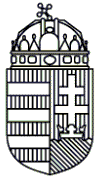 BÜNTETÉS-VÉGREHAJTÁSI SZERVEZET OKTATÁSI, TOVÁBBKÉPZÉSI ÉS REHABILITÁCIÓS KÖZPONTJAÜgyszám: 30512/2141-1/2018.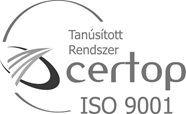 FELNŐTTKÉPZÉSI SZERZŐDÉSmely létrejött a felnőttképzésről szóló 2013. évi LXXVII. törvény alapján a Büntetés-végrehajtási Szervezet Oktatási, Továbbképzési és Rehabilitációs Központja [székhelye: 2098 Pilisszentkereszt, Pomázi út 6., nyilvántartási szám: E-000524/2014., adószám: 15752019-2-51 – (a továbbiakban: BVOTRK)] – tanfolyamszervező nevében eljáró  Farsang Tamás bv. ezredes, bv. tanácsos  igazgató………………………………………………………. beiskolázó hivatásos büntetés-végrehajtási szerv (cím……………………..…………………….…………..) (a továbbiakban: beiskolázó szerv) képviseletében……………….………………………………….... intézetparancsnok, és Név: ………………………………………………….(a továbbiakban: képzésben résztvevő)Anyja neve: ……………………………………………………………………………………..Születési hely, idő:………………………………………………………………………………Lakcím: ………………………………………………………………………………………....Szolgálati helye: ……………………………….………………………………………………..között (a továbbiakban együtt: Felek),mely szerződés célja a büntetés-végrehajtási szakmai oktatás és vizsgáztatás rendszeréről szóló 25/2016. (VII. 4.) OP szakutasításban (a továbbiakban: OP szakutasítás) meghatározott középfokú szakmai képzés megszerzésére irányuló képzés keretén belül szakmai képzettség megszerzése. A képzés során megszerzendő kompetenciákat az állam által elismert szakképesítések szakmai követelménymoduljairól szóló 217/2012. (VIII. 9.) Korm. rendelet, valamint a Nemzeti Szakképzési és Felnőttképzési Hivatal által az E-000524/2014/A004. számon nyilvántartásba vett képzési program (a továbbiakban: képzési program) tartalmazza.A BVOTRK vállalja, hogy a képzésben résztvevőt a Büntetés-végrehajtási főfelügyelő szakképesítés megszerzésére irányuló képzésben részesíti az alábbi követelménymodulból:10358-12 azonosító számú Büntetés-végrehajtási főfelügyelő feladatai (500 óra)A képzésben résztvevő kijelenti, hogy jelen szerződés alapján megkezdődő középfokú szakmai képzéshez meghatározott iskolai előképzettséggel rendelkezik.Az ismeretek ellenőrzése a képzés során a képzési programban a tananyagegységeknél meghatározott ellenőrzési formák szerint történik. A modulzáró vizsgára a képzés utolsó hetében kerül sor. A modulzáró vizsgára bocsátás feltételei:a tanulmányi kötelezettségek teljesítése a középfokú szakmai képzés kerettantervében (mely egyezik a szakképzés-ráépülés tantervével a Büntetés-végrehajtási főfelügyelő feladatai követelménymodullal) meghatározott ismeretanyagból.a képzésben résztvevő igazolt távolléte a képzés modulonkénti összes óraszámának 
20 %-át nem haladhatja meg./Az intézeti gyakorlat és az iskolai tanórák hiányzása külön számítandó/A modulzáró vizsga 6 óra időtartamban kerül megszervezésre.A vizsgaszervező a BVOTRK, mely eredményes vizsga esetén az OP szakutasításban előírt igazolást állít ki.  A képzés helye: BVOTRK Telephely 2. (1108 Budapest, Újhegyi út 9-11.)A képzési időtartam 3,5 hónap.A képzés kezdési időpontja: 2018. augusztus 27.A képzés befejezési időpontja: 2018. november 30.A képzés hétfőtől – péntekig hetenként 36-40 tanórában történik az órarendnek megfelelően.A modulzáró vizsga időszaka: 2018. november 26 – 30.A képzésben résztvevőt a képzés idejére a közalkalmazottak jogállásáról szóló 1992. évi XXXIII. törvény rendelkezései szerinti illetmény és juttatások illetik meg. A képzésben résztvevő tudomásul veszi, hogy a képzési programokban megengedett óraszámot meghaladó távollét esetén vizsgára nem bocsátható, ezzel lényeges szerződésszegést követ el és a képzésből ki kell zárni. A kizárásról a BVOTRK írásban értesíti a beiskolázó szervet és az érintett személyt. A jelenlét igazolására a BVOTRK által vezetett tanfolyami napló, illetve a gyakorlati napló szolgál.A képzésben résztvevő tudomásul veszi, hogy amennyiben a vizsgán nem jelenik meg, abban az esetben számára új vizsgaidőpontot a BVOTRK a javító-, és pótló vizsga keretén belül tud biztosítani.A képzés ideje alatt a képzésben résztvevő fennálló jogosultság esetén a beiskolázó szervtől (………………………………………………..……) az alábbi juttatásokat kapja: a képzés idejére, a tanítási napokon a szállás biztosítása;a képzés teljes időtartamára hétvégenként egyszeri, az állandó lakcím és a BVOTRK közötti hazautazás esetén, amennyiben a beiskolázó szerv nem tudja a hazaszállítást szolgálati gépjárművel végrehajtani.A beiskolázó bv. szerv a napi munkába járás engedélyezése esetén a költségtakarékossági számítások alapján a vonatkozó jogszabályi előírások, illetve OP szakutasítás alapján jár el. A résztvevőnek a képzésen való részvételt a beiskolázó szerv térítésmentesen biztosítja. A képzés teljes időtartamára a BVOTRK elektronikus formában biztosít oktatási anyagokat. Amennyiben a képzésben résztvevő személy szolgálati jogviszonya a kikötött próbaidő alatt megszűnik, a képzésben résztvevő személy 1361.- Ft./képzési nap költség megtérítésére válik kötelezetté. Javító- és pótló vizsgára történő jelentkezés a „Vizsgára jelentkezési lap” kitöltésével történik. A jelentkezőket a javító- és pótló vizsga helyéről és időpontjáról a BVOTRK írásban értesíti. A képzésben résztvevő tudomásul veszi, hogy amennyiben lényeges szerződésszegést követ el, vagy a BVOTRK Házirendjében meghatározott magatartási szabályokat szándékosan és súlyosan megszegi, akkor a BVOTRK kezdeményezi a beiskolázó szervnél a fegyelmei eljárás lefolytatását, illetve javaslatot tehet a BVOTRK a képzésből történő kizárásra.A BVOTRK és/vagy a beiskolázó szerv lényeges szerződésszegése esetén a képzésben résztvevő mentesül a szerződésből eredő kötelezettségei alól és a szerződésszegésből eredő esetleges kárát érvényesítheti.A képzésben résztvevő vállalja továbbá, hogy a BVOTRK oktatási tervében meghatározott időpontban, a BVOTRK által előírtak szerint gyakorló szolgálatot lát el. A gyakorló szolgálatban eltöltött idő a hiányzási órakeretbe nem számít bele.Jelen szerződésben nem szabályozott kérdésekben a Polgári Törvénykönyvről szóló 2013. évi V. törvény, és a szakképzésről szóló 2011. évi CLXXXVII. törvény, valamint a közalkalmazottak jogállásáról szóló 1992. évi XXXIII. törvény rendelkezései az irányadók.Jelen szerződésből származó bármely vitás kérdést a szerződő felek békésen, tárgyalások útján kísérelnek meg rendezni. Ha a tárgyalások nem vezetnek eredményre, úgy a Felek a Polgári perrendtartásról szóló 1952. évi III. törvény általános illetékességre vonatkozó szabályait, valamint a közalkalmazottak jogállásáról szóló 1992. évi XXXIII. törvény rendelkezéseit tartják irányadónak.Jelen szerződést a felek elolvasást és együttes értelmezést követően, mint akaratuk kifejezését, három egymással szó szerint mindenben megegyező példányban írják alá.Kelt:……………………………………………       		 	……………………………………BVOTRK			 	        	       beiskolázó  szerv vezetője  igazgató 						     …………………………………képzésben résztvevőKészült:	3 példánybanEgy példány:	3 lapKapják:	1. sz. pld. BVOTRK	2. sz. pld. beiskolázó szerv	3. sz. pld. képzésben résztvevő